 السيرة الذاتية  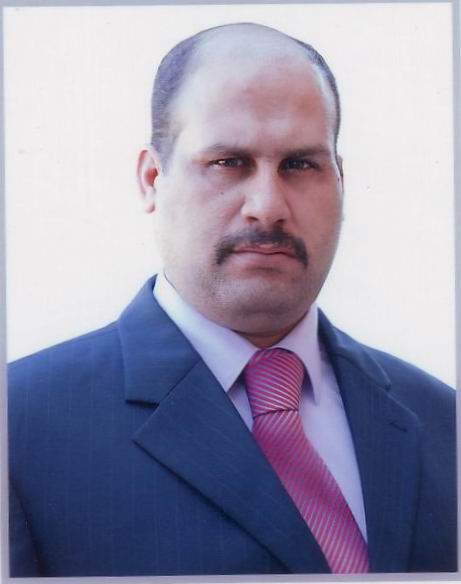 المعلومات الشخصية:الاسم الكامل: فارس مهدي علوان الربيعي.مكان وتاريخ الولادة: العراق/ بغداد 12/12/1974. العمر : 44 سنة.القومية : عربي.الجنسية: عراقي.الحالة الاجتماعية: متزوج.الاطفال: أثنان.مكان الاقامة: بغداد- الجادرية م/911 ز/ 15 د/27  الشهادات والمؤهلات:بكالوريوس علوم في بحوث عمليات 1999 (الأول على الدفعة)، كلية المنصور الجامعة، وبتقدير جيد جداً (82.63).ماجستير علوم في بحوث عمليات 2002 (الأول على الدفعة)، جامعة بغداد/ كلية الإدارة والاقتصاد، بتقدير جيد جداً (83.88).دكتوراه علوم في بحوث العمليات، كلية علوم الرياضيات/ جامعة العلوم الماليزية (USM).عنـوان أطروحـة الدكتوراه:“Modelling Interruptions of Electric Power Distribution Stations Using Markov Model.”اللـقـب العلمـي : مدرس.الوظـيفة : أستاذ جامعي.مكان العمل: وزارة التعليـم العالي والبـحث العلمـي/ جامعة بغــداد، كلية الأدارة والأقتصاد، قسم الأحصاء.تأريخ التـعيـن : 22/12/2005.المـنــاهـج الـدراسـيـة التي تـم تـدريـسهـا:مادة تحليل وتصميم الانظمة للمرحلة النهائية، قسم أنظمة حاسوب/ معهد الادارة/ هيئة التعليم التقني ــ باب المعظم،  للعاميين الدراسين (2001-2002، 2002-2003 ).مادة مبادئ الحاسوب للمرحلة الثانية، كلية التربية أبن رشد ـ جامعة بغداد، للعام الدراسي (2002-2003).مادة بحوث العمليات للمرحلة الثالثة، قسم أدارة الاعمال/ كلية الادارة والاقتصاد ـ جامعة بغداد / العراق للعام الدراسي (2005-2006).مادة الاساليب الكمية  للمرحلة الثانية ، قسم الأدارة العامة/ كلية الادارة والاقتصاد ـ جامعة بغداد، للاعوام الدراسية (2005-2006، 2006-2007، 2007-2008).مادة بحوث العمليات للمرحلة الثالثة، قسم الاأدارة العامة/ كلية الادارة والاقتصاد ـ جامعة بغداد، للعامين الدراسيين (2005-2006، 2006-2007).مادة حل مشاكل البرمجة الخطية باستخدام البرنامج الجاهز Win QSB للمرحلة الثالثة، قسم الادارة الصناعية/كلية الادارة والاقتصاد ـ جامعة بغداد، للعامين الدراسيين (2005-2006، 2008-2009).مادة مبادئ الاحصاء للمرحلة الاولى، قسم الاقتصاد/ كلية الادارة والاقتصاد ـ جامعة بغداد، للعام الدراسي (2009-2010).مادة بحوث العمليات للمرحلة الثالثة ، قسم الأحصاء/ كلية الادارة والاقتصاد ـ جامعة بغداد، للعام الدراسي (2015-2016).مادة اساليب كمية في الادارة/ ماجسترأدارة اعمال، قسم أدارة الاعمال/ كلية الادارة والاقتصاد ـ جامعة بغداد، للعام الدراسي (2015-2016).الشكر والتقدير:خلال مدة الخدمة في دائرتي /كلية الادارة والاقتصاد ـ جامعة بغداد ، والبالغة خمسة سنوات لغاية 11/4/2010 وذلك لسفري الى دولة ماليزيا لاكمال متطلبات الحصول على شهادة الدكتوراه،  تم حصولي على 46 كتاب شكر وتقدير كان ترتيبها كما يلي:كتاب شكر وتقدير من معالي وزير التعليم العالي والبحث العلمي.كتابي شكر من معالي وزير التربية والتعليم وذلك لاشتراكنا باللجنة المشرفة على سير العملية الامتحانية المركزية في كلية الادارة والاقتصاد ـ جامعة بغداد.كتابي شكر من السيد رئيس جامعة بغداد تثمين لجهودنا بالخدمة في الكلية اثناء العطلة الصيفية وعدم التمتع بالاجازة الرسمية الممنوحة من قبل الوزارة.واحد واربعون كتاب شكر من الساده عمداء كلية الادارة والاقتصاد ــ جامعة بغداد وعلى مدى خمسة سنوات من 2005 ولغاية 2010.كتاب تثمين للجهود من قبل سفارة جمهورية العراق ــ الدائرة الثقافية /كوالالمبور- ماليزيا بتاريخ 16/6/2011.كتاب شكر وتقدير من السيد عميد كلية الادارة والاقتصاد- جامعة بغداد، لتثمين الجهود في المشاركة على الاشراف الصيفي للعام الدراسي الحالي 2015 للطلبة المرحلة الثالثة.تسعة (9) كتب شكر وتقدير من معالي وزير التعليم العالي والبحث العلمي منذ 2016 ولغاية الان. الخبرة والمناصب الادارية:صيانة الحاسوب من ناحية البرمجيات والأجهزة والتجميع.تنصيب نظام وندوز وتعريف الكارتات الملحقة بالحاسوب والطابعات والماسح الضوئي.مسؤول صيانة الحاسبات في مجموعة البحراني الصناعة للمواد العازلة، ومسؤول منظومة الإنترنت للشقة السياحية التابعة للمجموعة (للفترة من تشرين الأول 2003 لغاية أيار2004). العمل في قسم صيانة الحاسبات في الشركة العامة لتجارة المواد الإنشائية (للفترة من كانون الثاني ولغاية أيار 2004 ).مسؤول قسم الحاسوب في شركة العون للنقل العام المحدودة- فرع بغداد (للفترة من حزيران 2004 ولغاية تشرين الثاني 2005). مدير قسم الشؤون الإدارية في كلية الإدارة والاقتصاد / جامعة بغداد من (كانون الأول 2005 ولغاية نيسان 2010) وذلك لسفري الى دولة ماليزيا لاكمال متطلبات الحصول على شهادة الدكتوراه.عضو اللجنة المنظمة للامتحانات النهائية للدراستين الاولية والعليا ، للاعوام الدراسية (2005-2006، 2006-2007، 2007-2008، 2008-2009) في كلية الادارة والاقتصاد ـ جامعة بغداد.عضو في لجنة ترتيب وتنظيم الامتحانات المركزية الوزارية للدراسة الاعدادية المقامة في كلية الإدارة والاقتصاد / جامعة بغداد ، وللسنتين 2007-2008 و 2008-2009.رئيس لجنة الصيانة الخاصة بصيانة المباني وترميم القاعات الدراسية وكافة اعمال الصيانة التابعة لكلية الإدارة والاقتصاد/ جامعة بغداد، للعام الدراسي 2009 .رئيس اللجنة الوزارية الخاصة باعداد دليل الطالب الخاص بالقبول المركزي الصباحي للسنوات الدراسية (2016، 2017، 2018).رئيس اللجنة الوزارية الخاصة بوضع واعداد ضوابط لقبول الطلبة من ذوي الاحتياجات الخاصة في الجامعات العراقية.عضو في لجان وزارية متعدد المواضيع تزيد عن 30 لجنة.مدير قسم القبول المركزي في وزارة التلعيم العالي والبحث العلمي منذ السنة 2016  ولغاية الان.الأبحاث المنشوره:اللغة العربية:أستخدام أسلوب البرمجة الخطية لتحديد الاحتياج المائي وضائعات النقل على المحاصيل الزراعية باستخدام ستراتيجيات القرار المتعدد.محاكاة نظام أوقات عمل وصيانة مكائن ورشة إنتاجية.اللغة الانكلزية:[1] Baharum, A., and Alwan, F. M. (2010). Building maintenance mathematical model to estimate the performance of the high-power stations. Paper presented at the Asian Pacific Operational Research Societies (APORS).[2] Al Rubaey, F.M., Baharum, A., and Hasson, S. T. (2012). Reliability study and preventive maintenance scheduling for high power station. Paper presented at the Fifth International Conference on Engineering Failure Analysis (ICEFA V).[3] Alwan, F. M., Baharum, A., and Hasson, S. T. (2012). Reliability and failure analysis for high power station based on operation time. Paper presented at the International Conference on Statistics in Science, Business, and Engineering (ICSSBE). (Published in IEEE Xplore)[4] Alwan, F. M., Baharum, A., and Hasson, S. T. (2012). The Pdf fitting to time between failure for high power stations. Applied Mathematical Sciences, 6(127), 6327-6339. (ISI-Thomson)[5] Alwan, F. M., Baharum, A., and Hasson, S. T. (2013). The performance of high-power station based on time between failures (TBF). Research Journal of Applied Sciences, Engineering and Technology, 5(13), 3489-3498. (ISI-Thomson)[6] Alwan, F. M., Baharum, A., and Hassan, G. S. (2013). Reliability measurement for mixed mode failures of 33/11 Kilovolt electric power distribution stations. PloS one, 8(8), e69716. (ISI Impact Factor = 3.730)[7] Baharum, A., Alwan, F.M., and Hasson, S. T. (2013). A Case Study of Reliability and Performance of the Electric Power Distribution Station Based on Time between Failures. Mathematical Problems in Engineering, 2013, 6. (ISI Impact Factor = 1.383)[8] Alwan, F. M., Baharum, A., Hasson, S. T., and Ali, Z. (2013). A Model for Optimal Preventive Maintenance Schedules in Electricity Distribution Stations. Paper presented at the Simposium Kebangsaan Sains Matematik ke-21 (SKSM21).[9] Alwan, F. M., Baharum, A., and Hasson, S. T. (2013). The impact and effectiveness of preventive maintenance models on the failures of the high power distribution stations. Paper presented at the Statistics and Operational Research International Conference (SORIC2013).[10] Alwan, F. M., Baharum, A., and Ali, Z. (2014). Preventive Maintenance Schedule for Log-Normal Breakdown of Electric Power Distribution Stations. Paper submitted on the Simposium Kebangsaan Sains Matematik ke-22 (SKSM22).[11] Baharum, A., Alwan, F.M., and Ali, Z. (2014). Improvement the Performance of Electric Power Distribution Stations via Apply the New Preventive Maintenance Model. Paper submitted on the Simposium Kebangsaan Sains Matematik ke-22 (SKSM22).[12] Geehan Sabah Hassan, Siti Khaotijah Mohammad and Faris Mahdi Alwan (2015). Categorization of ‘Holy Quran-Tafseer’ using K-Nearest Neighbor Algorithm. International Journal of Computer Applications 129(12): 1-6, November 2015. Published by Foundation of Computer Science (FCS), NY, USA. للحصول على مزيد من المعلومات:: 009647901684918 البريد الالكتروني :     faris.m.alwan@coadec.uobaghdad.edu.iq                                                 أو                                                       or_fg@yahoo.comالمدرس الدكتورفارس مهدي علوان الربيعيhttp://scholar.google.com.my/citations?user=e81B4-wAAAAJ11/11/2018Curriculum Vitae (C.V)Personal information: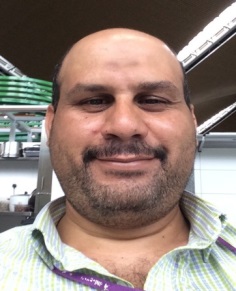 Full Name: Faris Mahdi Alwan AL-Rubaiey.Place & data of birth: Baghdad 12/12/1974.Age: 44 years.Nationality: Iraqi.Marital status: married.The kids: two boys.Place of live: Baghdad, Al-gadreaa sec.911/ st.15/ h.27/1.2- Certificates/Qualifications:B.Sc. degree in Operations Research (O.R) on 1999. Ranking (1/57), with graduation average (82.63). M.Sc. degree in Operations Research (O.R) on 2002. Ranking (1/8) with graduation average (83.88), college of Administration & Economic – Baghdad University.Thesis Title: "Reliability Study and Maintenance Scheduling of a High Tension substation of the state company of Baghdad Electricity distribution".The scientific title: assistant lecturer.The function: university lecturer.Work place: Ministry of higher Education and Scientific Research - Baghdad University, college of Administration & Economic.Date employing: 22/12/2005.The curricula which he is lecturer it:System Analysis and Design at the Administration Institute – Bab AL-Muadham (2001-2002 & 2002-2003)./final class.Computer Principles at the Education College- Ibn Rushd - Baghdad University (2002-2003). Second class.In college of Administration and Economic- Baghdad University.Operations research /the Business Administration department / third class (2006-2007).Procedure quantitative /the public Administration department/ second class (2006-2007),(2007-2008).	YOperations research / the public Administration department / third class (2006-2007),(2007-2008).Win QSB programming / the Industrial Administration department / third class (2008-2009).Essential statistic / the Economic department / first class (2009-2010).The graduating researches which supervised: Reliability system (2008). Simulation system in the worker department (2009).3- Field Experience:Computer Maintenance (Hardware & Software).Setting up Windows, Identifying cards, printers, scanners.IT in charge of Computer Maintenance in AL-Bahrani Industrial Group and Administrator of the Internet service of the company (from September 2003 to May 2004).Computer Maintenance Department technician in the State Company For Constructional Material Trade Ltd. (From January to May 2004).Director of Computer Department in AL-Aun Company for General Transportation Ltd. (From May 2004 until November 2005).Director of Administrative Affairs at the College of Administration and Economics – Baghdad University (from Dec. 2005 until April 2010).Chairman of the Organizing Committee of the final examinations for undergraduate and postgraduate for four years from 2006 to 2009. Member of the Committee monitoring the final quarterly exams for postgraduate studies (Ph.D., M.Sc.) for four years from 2006 to 2009.Member of the arrangement and organization committee of the Central high school exams in College for two years 2007-2008 and 2008-2009.Chairman of the maintenance committee which Interesting on building maintenance and renovation of classrooms and all the maintenance work on the College of Administration and Economics - Baghdad University for one year (2009).Head of the Committee for the preparation of admissions college student guides in Iraqi universities for years (2016, 2017, and 2018).Head of the committee for the development and preparation of controls to accept students with special needs in Iraqi universities.Member of the ministerial committees over 30 interdisciplinary Committee.Head of the Central Admissions Department/ Ministry of higher education and scientific research since the year 2016 until now.4- Acknowledgement Certificates:From start my job as a director of Administrative Affairs at the College of Administration and Economics - Baghdad University in 2005 until I take a study leave to finish my Ph.D. in Malaysia on April 2010, I got 46 (forty-six) acknowledgement certificates, the details as:One certificate from the Minister of Higher Education and Scientific Research.Two certificates from the Minister of Education.Two certificates from the Chancellor of the University of Baghdad (UOB).Forty-one certificate from the Dean of the College of Administration and Economics.certificate valuing the efforts by the Embassy of the Republic of Iraq cultural circle/Kuala Lumpur-Malaysia in 16/6/2011.certificate of acknowledgment from the Dean for College of Administration and Economics - Baghdad University, to appraise efforts to supervise the academic year 2015 summer for students of the third classes.Nine (9) certificate of acknowledgment from the Minister of higher education and research since 2016 until now.5- PublicationsArabic:Using linear programming to determine the water requirements and possible get carriage on agricultural crops using multiple decision strategies.The simulation system of working times and maintenance of productive workshop machines. English:[1] Baharum, A., and Alwan, F. M. (2010). Building maintenance mathematical model to estimate the performance of the high-power stations. Paper presented at the Asian Pacific Operational Research Societies (APORS).[2] Al Rubaey, F.M., Baharum, A., and Hasson, S. T. (2012). Reliability study and preventive maintenance scheduling for high power station. Paper presented at the Fifth International Conference on Engineering Failure Analysis (ICEFA V).[3] Alwan, F. M., Baharum, A., and Hasson, S. T. (2012). Reliability and failure analysis for high power station based on operation time. Paper presented at the International Conference on Statistics in Science, Business, and Engineering (ICSSBE). (Published in IEEE Xplore)[4] Alwan, F. M., Baharum, A., and Hasson, S. T. (2012). The Pdf fitting to time between failure for high power stations. Applied Mathematical Sciences, 6(127), 6327-6339. (ISI-Thomson)[5] Alwan, F. M., Baharum, A., and Hasson, S. T. (2013). The performance of high-power station based on time between failures (TBF). Research Journal of Applied Sciences, Engineering and Technology, 5(13), 3489-3498. (ISI-Thomson)[6] Alwan, F. M., Baharum, A., and Hassan, G. S. (2013). Reliability measurement for mixed mode failures of 33/11 Kilovolt electric power distribution stations. PloS one, 8(8), e69716. (ISI Impact Factor = 3.730)[7] Baharum, A., Alwan, F.M., and Hasson, S. T. (2013). A Case Study of Reliability and Performance of the Electric Power Distribution Station Based on Time between Failures. Mathematical Problems in Engineering, 2013, 6. (ISI Impact Factor = 1.383)[8] Alwan, F. M., Baharum, A., Hasson, S. T., and Ali, Z. (2013). A Model for Optimal Preventive Maintenance Schedules in Electricity Distribution Stations. Paper presented at the Simposium Kebangsaan Sains Matematik ke-21 (SKSM21).[9] Alwan, F. M., Baharum, A., and Hasson, S. T. (2013). The impact and effectiveness of preventive maintenance models on the failures of the high power distribution stations. Paper presented at the Statistics and Operational Research International Conference (SORIC2013).[10] Alwan, F. M., Baharum, A., and Ali, Z. (2014). Preventive Maintenance Schedule for Log-Normal Breakdown of Electric Power Distribution Stations. Paper submitted on the Simposium Kebangsaan Sains Matematik ke-22 (SKSM22).[11] Baharum, A., Alwan, F.M., and Ali, Z. (2014). Improvement the Performance of Electric Power Distribution Stations via Apply the New Preventive Maintenance Model. Paper submitted on the Simposium Kebangsaan Sains Matematik ke-22 (SKSM22).[12] Geehan Sabah Hassan, Siti Khaotijah Mohammad and Faris Mahdi Alwan (2015). Categorization of ‘Holy Quran-Tafseer’ using K-Nearest Neighbor Algorithm. International Journal of Computer Applications 129(12): 1-6, November 2015. Published by Foundation of Computer Science (FCS), NY, USA.6- for more information:Mobile: +9647901684918Email: faris.m.alwan@coadec.uobaghdad.edu.iq or faris.or@gmail.com Dr. Faris Mahdi Alwan AL-RubaiyReliability, Maintenance and Markov modellingNovember 11, 2018http://scholar.google.com.my/citations?user=e81B4-wAAAAJ